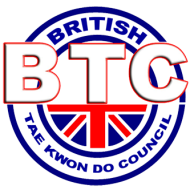 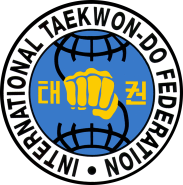 6th kup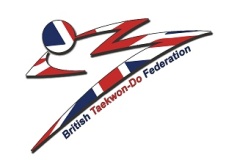 Grade from Green Belt to Blue ends.Belt Colour – Blue Belt.Blue Belt signifies the heaven towards which the plant matures into a towering tree as the training in Taekwon-Do progresses.			Pattern:		-		Won HyoMeaning:Won Hyo was the noted monk who introduced Buddhism into the Silla Dynasty in the year 686AD.Pattern information:The pattern consists of 28 movements.  The new movements introduced in this pattern are:	Close Ready Stance (A)		-		Moa Junbi Sogi (A)	Knifehand Inward Strike		-		Sonkal Anaero Taerigi	Fixed Stance, Side Punch		-		Gojan Sogi, Yop Jirugi	Bending Ready Stance, Forearm	-		Goburyo Sogi, Palmok Daebi        	                               Guarding Block			 		Makgi	Side Kick, Knifehand Guarding Block	-		Yop Chagi, Sonkal Daebi Makgi	Circular Block, Front Snap Kick,	-		Dollimyo Makgi, Ap Cha Busigi	 	Reverse Punch 					Bandae JirugiTechniques: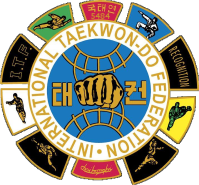 The Korean terminology for the following techniques, and the parts of the body needed to execute them should be known.Hand Techniques:	Bare Hand Strike			 -		Gomson TaerigiSide Fist			-		Yop JoomukBlocks:	Palm Heel Waist Block		-		San Badak, Hiro Makgi	Inward Outer Forearm Block		-		Anaero Badak Palmok Makgi	Twin Straight Forearm Block		-		Sang Sun Palmok Makgi	Hooking Block				-		Golcho Makgi	Inward Waist Block			-		Anaero Hiro MakgiBreakingBreaking is introduced at this grade as a grading requirement.  You will be asked to measure up (but not break) using any or all of the following techniques.Side Kick/ Turning Kick/ ElbowThe object of this exercise is to show the examiner that your are able to perform the technique correctly, and that your are focusing the kick/ strike using the proper striking tool.  As a point of etiquette always remember to bow to the examiner and the breaker stand before you start and after you finish breaking.TechniquesThe basic techniques required will be similar to those of the previous grading.  However, more emphasis may be placed on the combinations involving reverse kicks, kicks off front leg and jumping kicks.  A few examples of these are given below:Front Snap Kick off front leg/ Obverse Hooking Kick/ Obverse Punch/ Reverse PunchSide Kick/ Jumping Side KickDownward Kick/ Obverse Punch/ Reverse PunchSparring:Three StepThree Step Semi FreeTwo Step Semi FreeFree Sparring